Figure 6 – source data                                Input           IP-Flag  HA-Prdx5           -      +   -   +   -   +   -   +Flag-hnRNP K   -      -    +  +   -    -   +   +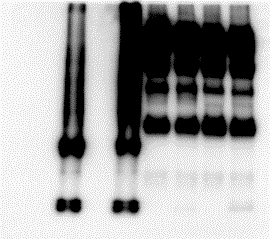 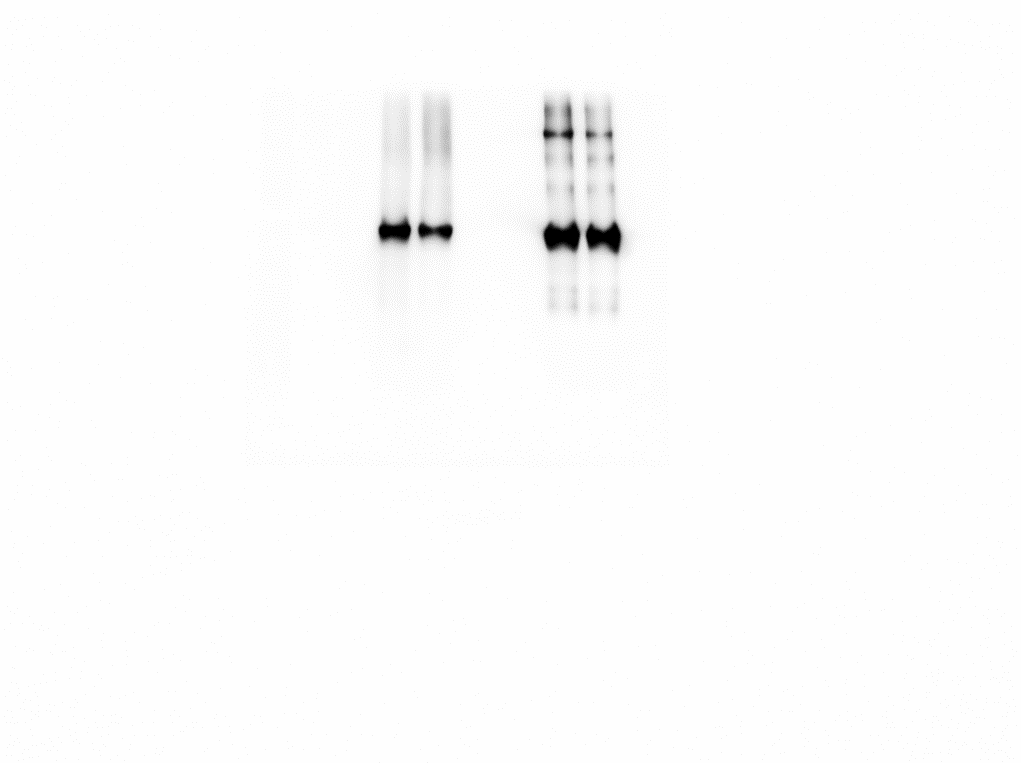 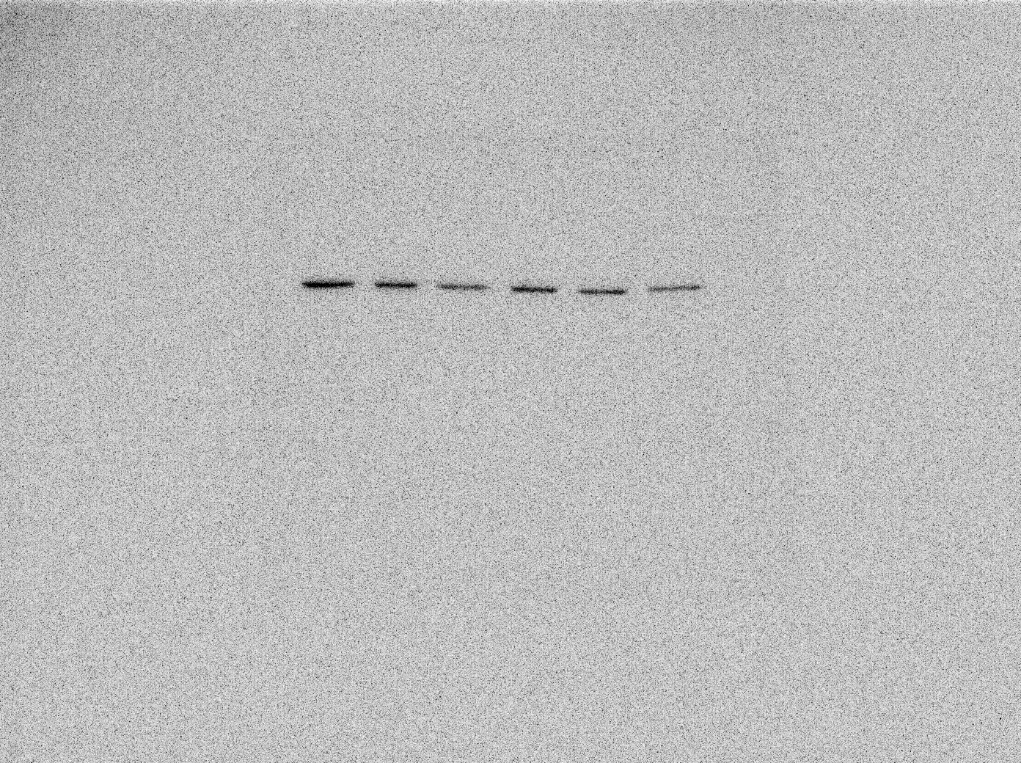 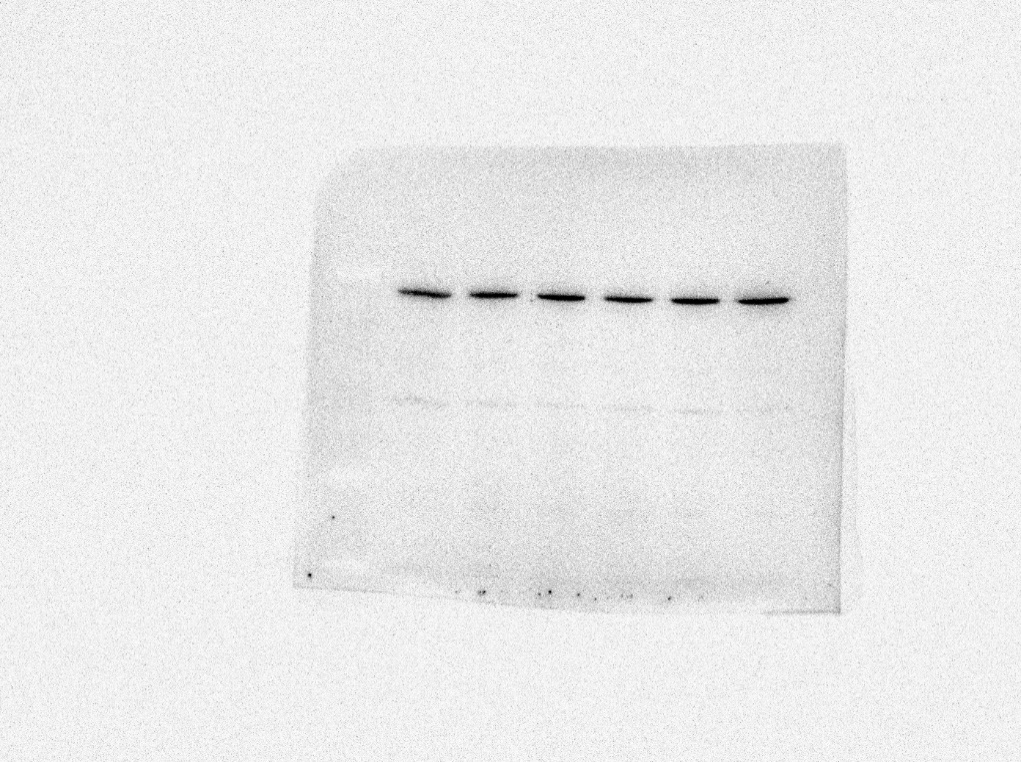 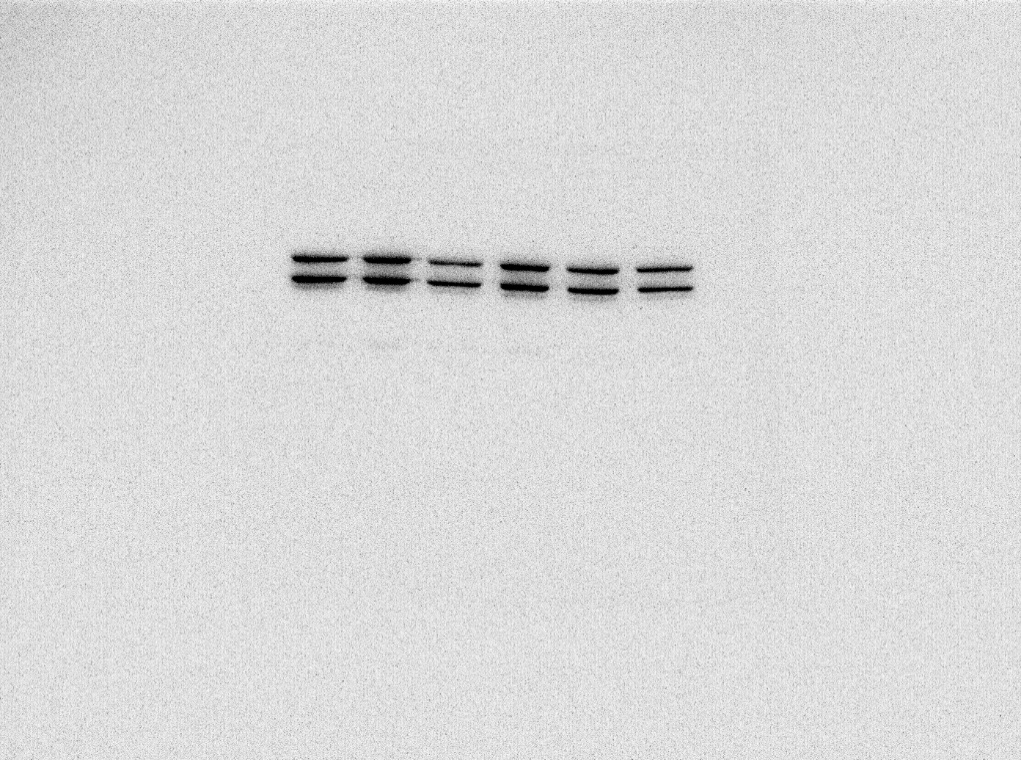 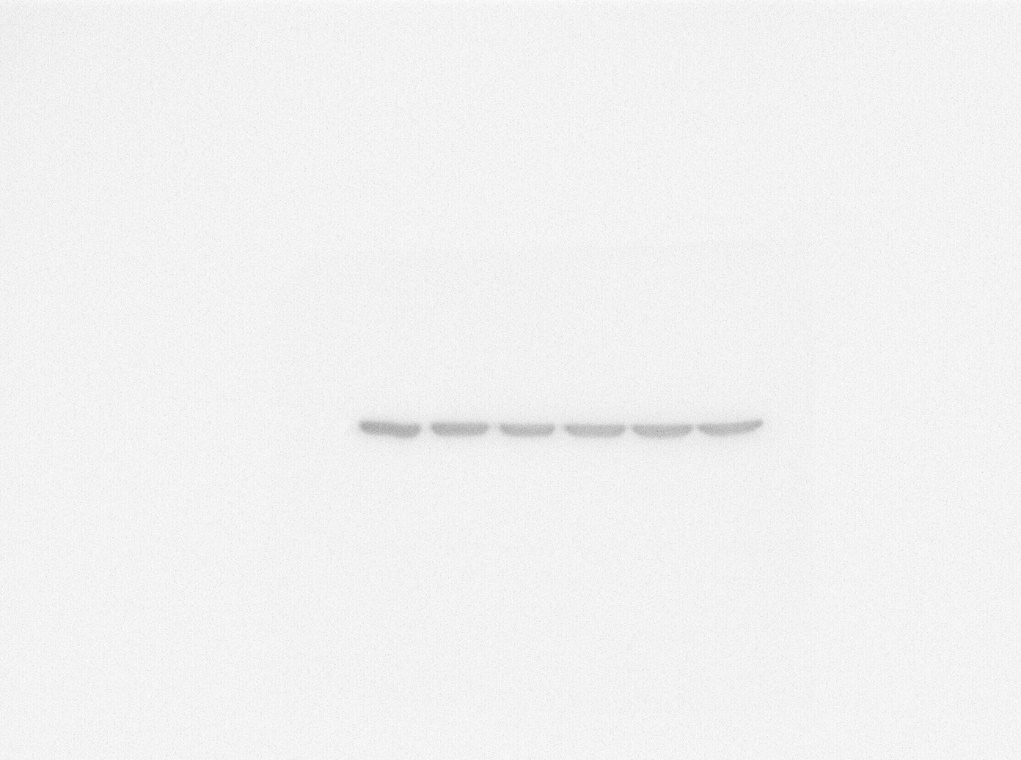 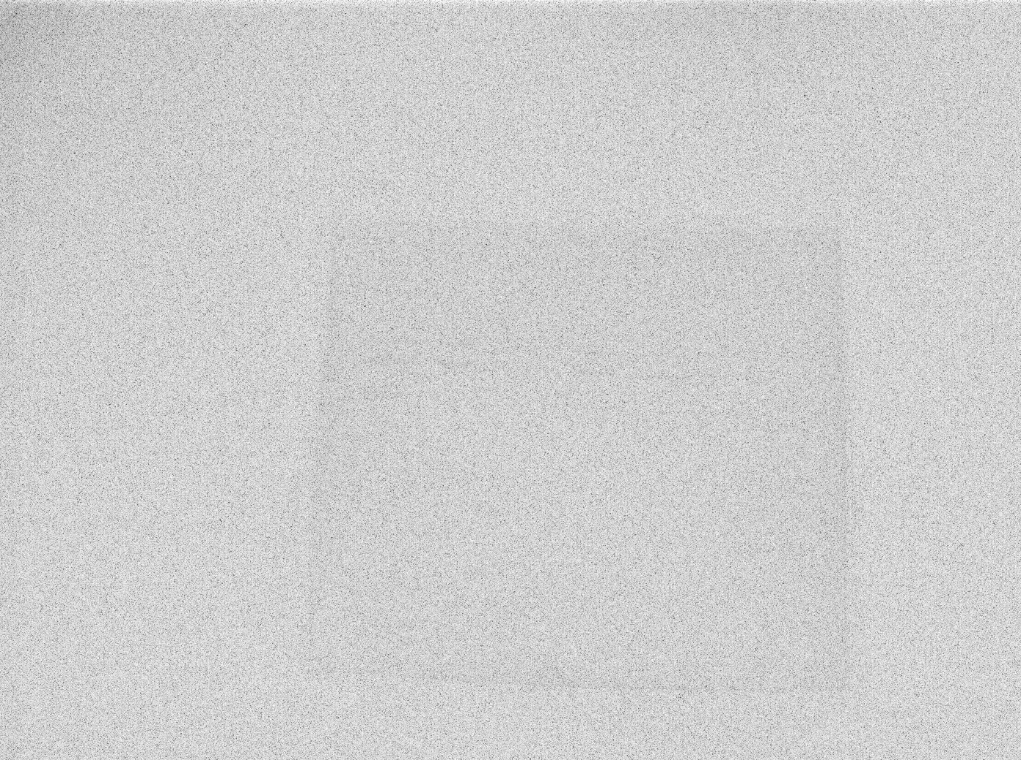 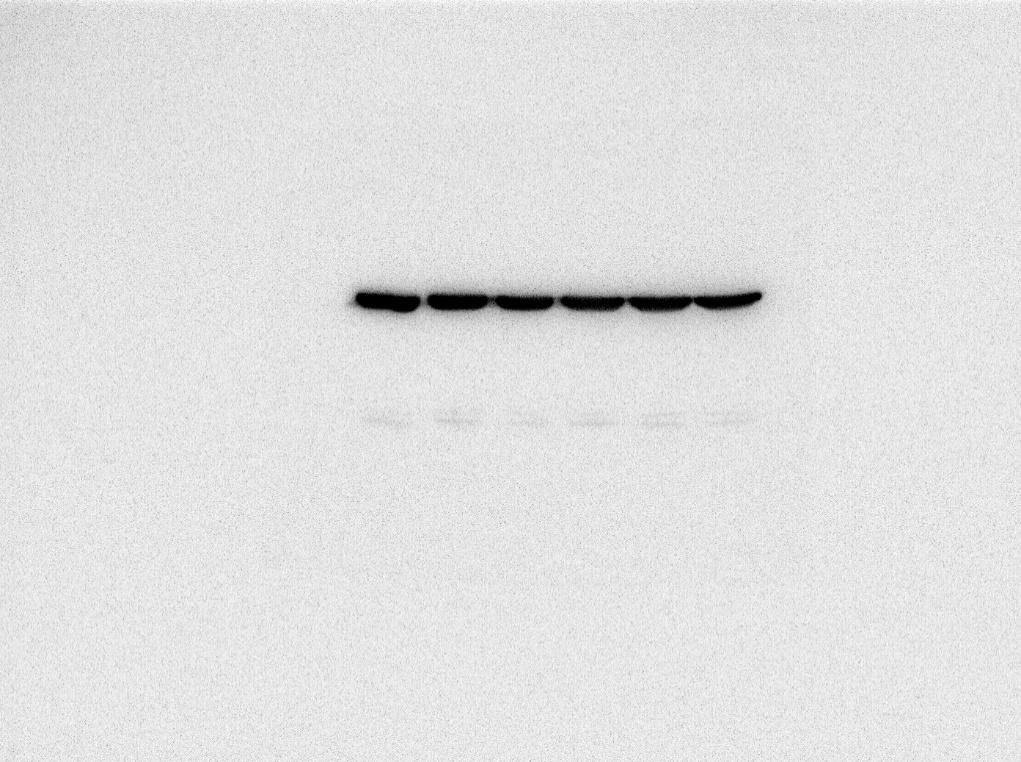 Figure 6 – source data. hnRNPK interacts with Prdx5 in osteoblasts. (B) Immunoprecipitation (IP) was performed using HEK293T cells expressing various combinations of HA-tagged Prdx5 and flag-tagged hnRNPK. (D) hnRNAPK levels were determined in the cytoplasmic and nuclear fractions of WT, Prdx5Ko cells. Osteoblasts were harvested on day 7.